Your recent request for information is replicated below, together with our response.For the time period 1st April 2023 to 31st March 2024 (or your nearest 12-month period), please provide the following:  total number of violent incidents on your staff broken down by job title/category of worker Table 1 provides you with the total number of recorded violent incidents on Police Scotland employees in the last financial year, 01 April 2023 – 31st March 2024.Table 1 – Recorded violent incidents on Police Scotland employees – 01/04/23 – 31/03/24.a breakdown of the nature of the violent incident e.g., verbal, physical, threatening behaviour Table 2 provides you with a breakdown of the recorded violent incidents carried out against Police Scotland employees between 01 April 2023 – 31st March 2024.Table 2 – Recorded violent incidents on Police Scotland employees – broken down by incident type – 01/04/23 – 31/03/24.how many violent incidents have been reported under RIDDOR (Reporting of Injuries, Diseases and Dangerous Occurrences) Regulations, with a breakdown by job title/category of workerPlease could you break this information down into incidents involving female staff / male staff. Violent incidents can include verbal abuse or threats including face to face; online and via telephone;  physical attacks;   threatening behaviour; racial abuse and sexual harassment/violence.The sex of the individual involved in an incident is only recorded when the incident is reported under RIDDOR (Reporting of Injuries, Diseases and Dangerous Occurrences). This is why the figures in Table 3 do not align with those in Tables 1 and 2.Table 3 – Incidents recorded under RIDDOR between 01/04/23 – 31/03/24.If you require any further assistance, please contact us quoting the reference above.You can request a review of this response within the next 40 working days by email or by letter (Information Management - FOI, Police Scotland, Clyde Gateway, 2 French Street, Dalmarnock, G40 4EH).  Requests must include the reason for your dissatisfaction.If you remain dissatisfied following our review response, you can appeal to the Office of the Scottish Information Commissioner (OSIC) within 6 months - online, by email or by letter (OSIC, Kinburn Castle, Doubledykes Road, St Andrews, KY16 9DS).Following an OSIC appeal, you can appeal to the Court of Session on a point of law only. This response will be added to our Disclosure Log in seven days' time.Every effort has been taken to ensure our response is as accessible as possible. If you require this response to be provided in an alternative format, please let us know.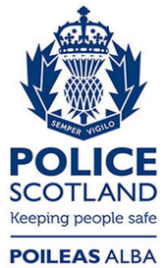 Freedom of Information ResponseOur reference:  FOI 24-1151Responded to:  xx April 2024Persons involved2023/2024Officer5,439Police Staff122Special Constable4Probationer0Total5,565Primary HazardAssaultNear missTotalAirwave issue022Animal303Bending fingers/wrist27027Bite human243174417Blunt object7525100Bodily fluids (excluding spit)538Elbowed45550Finger trapped404Firearms issue011Head-butt202278480Hot liquid516Hot surface033Kicking18261842010Lack of resources/ welfare044Needle/ syringe033Object thrown11948167Offensive weapon279Other67875PPE related issue011Punch50398601Push/ pull3727379Pyrotechnic651075Scratch/ nip1460146Self-harm intervention29635Sexual assault224Sharp object/ glass101121Sharp or bladed weapon61824Slap70373Slip/ trip/ fall202Spit522175697Struggle701080Vehicle8311Verbal assault41647Total446910965565Primary hazardAssaultOfficer31Female9Male 22Police Staff2Male2Total33